П О С Т А Н О В Л Е Н И Еот 26.02.2018   № 231г. МайкопО проведении публичных слушаний по рассмотрению проекта актуализированных схем водоснабжения и водоотведения муниципального образования «Город Майкоп» на период 2014-2028 гг.В соответствии с Федеральным законом от 06.10.2003 № 131-ФЗ            «Об общих принципах организации местного самоуправления в Российской Федерации», постановлением Совета народных депутатов муниципального образования «Город Майкоп» от 23.03.2005 № 582 «О Положении «О публичных слушаниях в муниципальном образовании «Город Майкоп»:1. Провести публичные слушания по рассмотрению проекта актуализированных схем водоснабжения и водоотведения муниципального образования «Город Майкоп» на период 2014-2028 гг. 28 февраля 2018 г.            в 11.00 в кабинете № 121 Управления жилищно – коммунального хозяйства и благоустройства Администрации муниципального образования «Город Майкоп», расположенного по адресу: город Майкоп,                                                           ул. Краснооктябрьская, 21.2. В целях организации и проведения публичных слушаний по проекту актуализированных схем водоснабжения и водоотведения муниципального образования «Город Майкоп» на период 2014-2028 годы создать рабочую группу в составе:Руководитель рабочей группы:Лебедев А.А. – заместитель руководителя Управления ЖКХ и благоустройства Администрации муниципального образования «Город Майкоп», начальник отдела благоустройства и охраны окружающей среды Управления ЖКХ и благоустройства Администрации муниципального образования «Город Майкоп».Заместитель руководителя рабочей группы:Алтухова О.С. – заместитель руководителя Управления ЖКХ и благоустройства Администрации муниципального образования «Город Майкоп», начальник отдела жилищной политики и коммунального хозяйства Управления ЖКХ и благоустройства Администрации муниципального образования «Город Майкоп».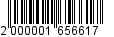 Секретарь рабочей группы:Гутте С.Б. – ведущий специалист отдела по правовому обеспечению Управления ЖКХ и благоустройства Администрации муниципального образования «Город Майкоп».Члены рабочей группы: Казначевская О.С. – исполняющий обязанности заместителя Главы Администрации муниципального образования «Город Майкоп», руководитель Комитета по управлению имуществом Администрации муниципального образования «Город Майкоп»;Чудесов И.А. – руководитель Управления архитектуры и градостроительства Администрации муниципального образования «Город Майкоп»;Соломыкин В.А. – начальник отдела по правовому обеспечению Управления ЖКХ и благоустройства Администрации муниципального образования «Город Майкоп».3. Настоящее постановление опубликовать в газете «Майкопские новости» и разместить на официальном сайте Администрации муниципального образования «Город Майкоп».4. Постановление «О проведении публичных слушаний по рассмотрению проекта актуализированных схем водоснабжения и водоотведения муниципального образования «Город Майкоп» на период 2014-2028 гг.» вступает в силу со дня его официального опубликования.Глава муниципального образования«Город Майкоп»                                                                               А.Л. ГетмановАдминистрация муниципального
образования «Город Майкоп»Республики Адыгея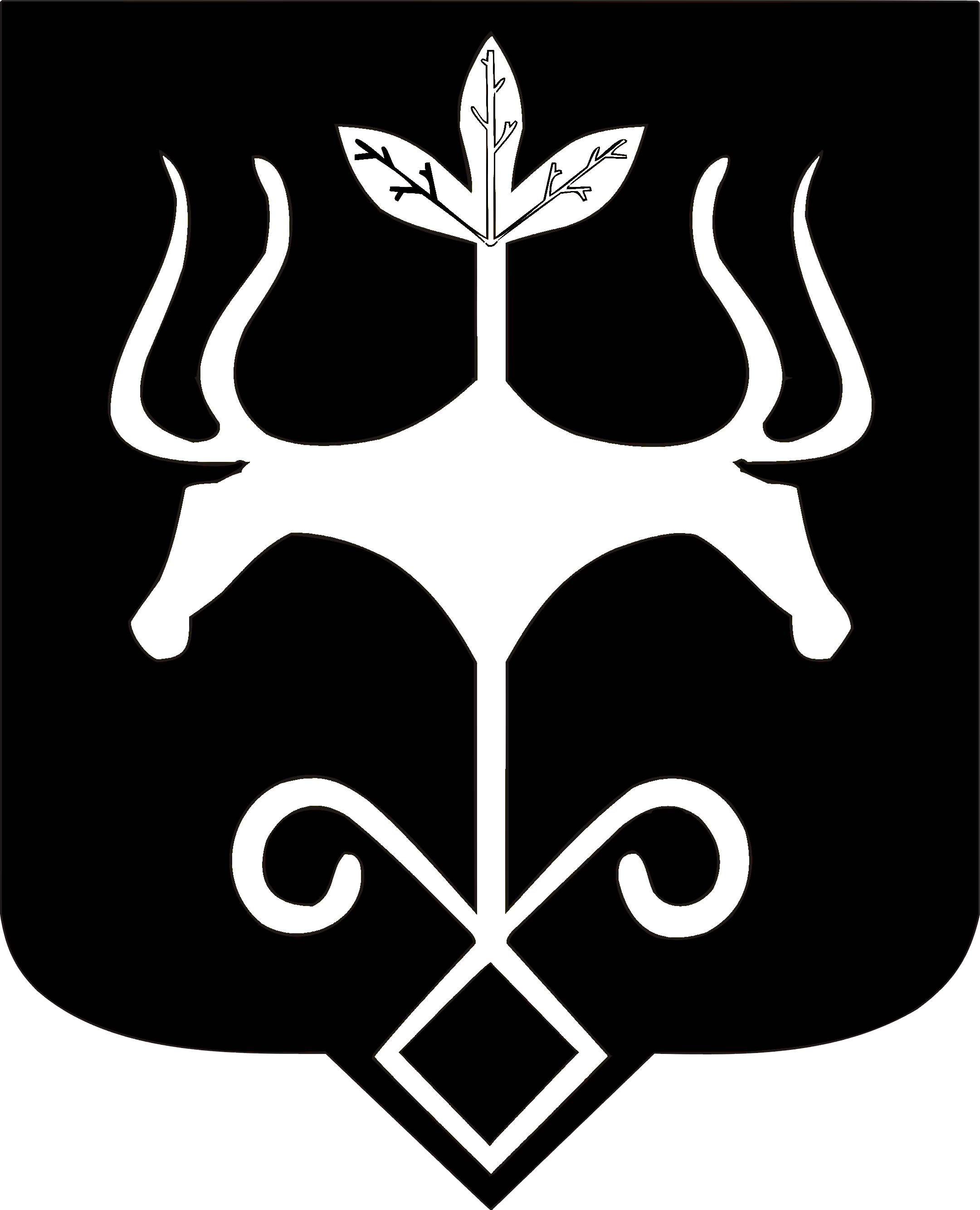 Адыгэ Республикэммуниципальнэ образованиеу
«Къалэу Мыекъуапэ» и Администрацие